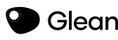 Run your own Glean CampaignPlain text emails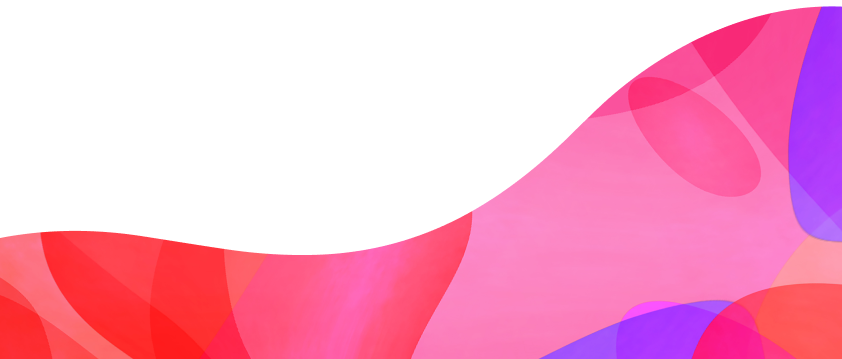 Email 1: 5 Reasons note taking is important
Taking notes has so many benefits for learning. We’ve picked out 5 that’ll help you achieve more at college (and beyond).Note takers get better gradesIt’s official - by taking notes, you’re improving your chances of hitting your grade targets. Research shows that note takers get higher grades than learners that don’t, so it’s a great way to get ahead!Taking notes helps create new connections in the brainThe reason note taking is so good for learning is that it helps encode information into your long term memory, creating new connections in the process. Learning feeds off connections, so note taking is pure brain food!Hands down - active learning beats passive learningBy doing something active in a lecture, you’re giving yourself a better chance of remembering the information later than doing nothing. That’s the golden rule - active learning beats passive learning!Good note taking saves you time & effortBefore a big test, sometimes the hardest thing is separating all the really important information from other, less relevant stuff. Taking smart notes means that you have everything you need in much smaller portions, saving you time and effort!It’s a skill for lifeThe skills you pick up as a note taker come in real handy down the line. When you start your career, being able to sort through a lot of information quickly will give you a real boost, and help you learn the ropes and manage your own workload. What kind of note taker are you?How do you naturally take notes? Are you a Technician, a Scribbler, a Sponge? Or are you a Slacker? Find out with our quick quiz! https://glean-co.typeform.com/to/mPqU6zkl Email 2: Ready for a grade lift?
Note taking improves grades. And Glean makes great note taking come easy. It’s helped so many learners like you achieve more and gain confidence with their studies. Hear their stories in our video! https://www.youtube.com/watch?v=2IhjH819teQ&ab_channel=Glean Let’s do this!With just 1 minute to get set up and a few more to learn the ropes, Glean will be the ace up your sleeve this semester! Let’s get started - follow the link to accept your invite.Email 3: Have you started using Glean yet?
If you’ve not got started yet, now’s a good time to reach out to your Disability Services department. They’ll talk you through Glean and explain how smart note taking will help your learning this semester.No - I’ve not accepted my invite yetNo worries! Speak to your Disability Services department and arrange a time to discuss Glean note taking.Yes - I’ve accepted my inviteGreat! Need a refresher? Take a look at our demo event to see a full set of Glean notes in action